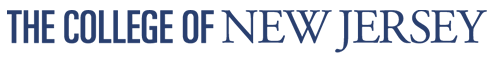 Initial Registration Period for Undergraduate and Graduate StudentsTuesday, April 7th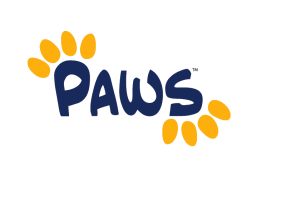 Through Friday, April 17thYour enrollment appointment reflecting the first time you will be eligible to register for the Fall 2015 semester can be accessed via your PAWS account. To view your scheduled enrollment appointment, visit the Enrollment Appointment section in the PAWS Student Center. Once eligible, students remain eligible throughout the registration period. Undergraduate students who do not register by 11:59pm on Sunday, April 19th will be subject to a late registration fine. Graduate students have until July 15th. Late Registration Fine Undergraduate: $150  Graduate: $125The Fall 2015 Schedule of Classes is available on PAWS and can be viewed by using the                                            Search for Classes button. Winter 2016 registration opens along with Fall 2015 registration. Check PAWS frequently for upcoming winter course offerings and consult with your advisor for appropriate course selections. 
Meet with your advisor: we encourage you to schedule an appointment with your advisor to review your academic plan, learn of any changes in requirements, opportunities within your department, as well as career opportunities.Visit the PAWS HELP website for complete information on how to log-in to PAWS, search for classes, browse the Course Catalog, view your Holds, add courses to your Shopping Cart, and register for classes: http://pawshelp.pages.tcnj.edu/Use the Validate feature directly from your PAWS Shopping Cart to check for potential pre-requisite issues before registration! For more information on the Validate feature, visit: http://pawshelp.pages.tcnj.edu/files/2011/07/validate.pdfCheck PAWS early and frequently for Holds that will prevent you from registering.  All Hold Flag information can be viewed under the Holds section in the PAWS Student Center. Access your Academic Requirements Report on PAWS to view your degree requirements via the Advising Tools link.Double-check call numbers and course sections prior to your registration appointment for schedule changes and periodic updates.Graduate Students:  If you are a non-matriculant who is applying for Fall matriculation, you should not register during this timeframe. If accepted for matriculation, you will be invited to register during one of the Graduate Studies orientation sessions.
